附件湟源县县级各部门(单位)行政备案事项清单(2023版，共156项)—5——6 ——9 ——10 ——12 ——13——14——16——17——19——20——21 ——23——24——25—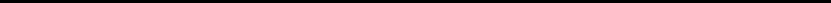 抄 送 ： 县 委 宣 传 部 。湟源县人民政府办公室          2 0 2 3 年 1 2 月 1 8 日 印 发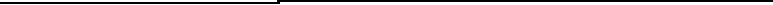 序号实施部门主项名称子项名称行使层级设定依据备注1县委宣传 部通过互联网等信息网络从事出版物发行业务的备案零售单位通过互联网等信息网络从事出版物发行业务的备案县委宣传部《出版管理条例》(国务院令第343号2020.11.29修订)第37条《出版物市场管理规定》(国家新闻出版广电总局、中华人民共和国商务部 令第10号)第15条2县委宣传 部设立不具备法 人资格的发行 分支机构备案零售单位设立不具备法人资格的发行分支机构备案县委宣传部《出版物市场管理规定》(国家新闻出版广电总局、中华人民共和国商务部 令第10号)第18条3县委宣传 部设立临时零售 点开展出版物 销售活动备案县委宣传部《出版物市场管理规定》(国家新闻出版广电总局、中华人民共和国商务部 令第10号)第17条4县委宣传 部终止出版物发行经营活动备案零售单位终止出版物发 行经营活动备案县委宣传部《出版物市场管理规定》(国家新闻出版广电总局、中华人民共和国商务部 令第10号)第19条5县发展和 改革局企业投资项目 备案县发展和改 革局《企业投资项目核准和备案管理条例》(国务院令第673号2016.11.30)第 13条《企业投资项目核准和备案管理办法》(国家发展和改革委员会令第2号 2017.3.8)第6条《青海省人民政府关于印发青海省企业投资项目核准和备案管理办法的通 知》(青政〔2017〕83号)全文6县发展和 改革局粮食收购企业 备案县发展和改 革局《粮食流通管理条例》(国务院令第740号2021.2.15)第9条7县发展和 改革局工业和信息化 投资项目备案县发展和改革局(由工业和信息化部门承办)《企业投资项目核准和备案管理条例》(国务院令第673号2016.12.14)第3条 《企业投资项目核准和备案管理办法》(国家发展改革委令第2号2017.3.8) 第4条《青海省人民政府关于印发青海省企业投资项目核准和备案管理办法的通 知》(青政〔2017〕83号)序号实施部门主项名称子项名称行使层级设定依据备注8县发展和 改革局单用途商业预 付卡备案单用途商业预付卡其他 发卡企业(除集团发卡  企业、品牌发卡企业和 规模发卡企业外的企业)备案县发展和改革局(由商务部门承办)《单用途商业预付卡管理办法(试行)》(商务部令第9号2012.9.21)第7条9县发展和改革局零售商促销行 为登记备案县发展和改革局(由商务部门承办)《零售商促销行为管理办法》(商务部、国家发展和改革委员会、公安部 国家税务总局、国家工商行政管理总局令第18号2006.10.15)第20条10县发展和改革局人民防空工程、兼顾人民 防空需要的地 下工程竣工验 收备案(联合  验收、统一备 案 )县发展和改革局(由人民防空部门承办 )《建设工程质量管理条例》(国务院令第687号2019.4.23)第49条《人民防空工程建设管理规定》(国家国防动员委员会、国家发展计划委员 会、建设部、财政部〔2003〕国人防办字第18号)第37条、第57条《人民防空工程质量监督管理规定》(国人防〔2010〕288号)第13条11县教育局民办学校机构 招生简章和广 告备案举办实施学历教育、学 前教育、自学考试助学 及其他文化教育的民办 学校招生简章和广告备 案县教育局《中华人民共和国民办教育促进法》(主席令第55号2018.12.29修订)第 12条、第42条11县教育局民办学校机构 招生简章和广 告备案举办实施以职业技能为 主的职业资格培训、职 业技能培训的民办学校 招生简章和广告备案县人力资源和社会保障局《中华人民共和国民办教育促进法》(主席令第55号2018.12.29修订)第 12条、第42条12县教育局民办学校控股 股东和实际控 制人变更备案县教育局《中华人民共和国民办教育促进法实施条例》(国务院令第399号2021.4.7 修订)第12条13县教育局民办学校章程 修改备案县教育局《中华人民共和国民办教育促进法实施条例》(国务院令第399号2021.4.7 修订)第19条序 号实施部门主项名利子项名称行使层级设定依据备注14县教育局民办学校教师 劳动聘用合同 备案县教育局《中华人民共和国民办教育促进法实施条例》(国务院令第399号2021.4.7 修订)第37条15县教育局民办学校学籍 和教学管理制 度备案县教育局《中华人民共和国民办教育促进法实施条例》(国务院令第399号2021.4.7 修订)第38条16县公安局第二类、第三 类易制毒化学 品购买备案县公安局《易制毒化学品管理条例》(国务院令第445号2018.9.18修正)第17条17县公安局旅馆变更登记 备案县公安局《旅馆业治安管理办法》(国务院令第752号2022.3.29修订)第4条18县公安局印章刻制备案县公安局《印铸刻字业暂行管理规则》(政务院政治法律委员会批准1951.8.15公安 部发布)第6条《国务院关于第3批取消中央指定地方实施行政许可事项的决定》(国发 〔2017〕7号)第9条19县公安局娱乐场所备案县公安局《娱乐场所管理条例》(国务院令第458号2020.11.29修订)第11条 《娱乐场所治安管理办法》(公安部令第103号2008.4.21)第4条20县公安局剧毒化学品及 储存数量构成 重大危险源的 其他化学品储 存数量、地点 及管理人员备 案县公安局《危险化学品安全管理条例》(国务院令第344号2013.12.7修正第25条21县公安局道路运输企业 聘用机动车驾 驶人备案县公安局《中华人民共和国道路交通安全法》(主席令第8号2021.4.29修正)全文 《中华人民共和国道路交通安全法实施条例》(国务院令第405号2017.10.7修订)全文《机动车驾驶证申领和使用规定》(公安部令第162号2021.12.4修订)第2 条、第81条、第82条序号实施部门主项名称子项名称行使层级设定依据备注22县公安局登记参加戒毒 药物维持治疗 的戒毒人员的 信息备案县公安局《戒毒条例》(国务院令第597号2011.6.22)第12条23县公安局第三类易制毒 化学品运输备 案县公安局《易制毒化学品管理条例》(国务院令第445号2018.9.18修订)第20条24县公安局集会、游行示威人员佩戴 标志式样备案县公安局《中华人民共和国集会游行示威法实施条例》(国务院令第588号2011.1.8 修订)第7条、第22条25县公安局销售、购买剧 毒化学品、易 制爆危险化学 品的情况备案县公安局《危险化学品安全管理条例》(国务院令第344号2013.12.7修正)第41条26县公安局民用爆炸物购 销情况备案县公安局《民用爆炸物品安全管理条例》(国务院令第466号2014729修订)第24 条27县公安局民用爆炸物进 出口情况备案县公安局《民用爆炸物品进出口管理办法》(工业和信息化部、公安部、海关总署令 第21号2012.3.19)第9条28县公安局民用爆炸物品 生产企业备案县公安局《民用爆炸物品安全管理条例》(国务院令第466号2014.7.29修订)第12 条29县公安局强制隔离戒毒 人员出所治疗 备案县公安局《戒毒条例》(国务院令第597号2011.6.22)第31条《公安机关强制隔离戒毒所管理办法》(公安部令第117号2011.9.28)第46 条30县公安局射击竞技体育 运动单位接待 训练、比赛等 射击活动备案县公安局《射击竞技体育运动枪支管理办法》(国家体育总局、公安部令第12号 2010.8.8)第19条序号实施部门主项名称子项名称行使层级设定依据备注31县公安局生产、储存危  险化学品单位  转产、停产、 停业或者解散  的剩余危险化  学品处置方案  备案县公安局《危险化学品安全管理条例》(国务院令第344号2013.12.7修正)第27条、 第32条32县公安局使用高毒物品 作业用人单位 事故应急预案 与演练记录备 案县公安局《使用有毒物品作业场所劳动保护条例》(国务院令第352号2002.5.12)第 9条、第16条33县公安局学校购买或租 用专门用于接 送学生机动车 车辆管理制度 备案县公安局《中小学幼儿园安全管理办法》(教育部、公安部、司法部、建设部、交通 部、文化部、卫生部、国家工商行政管理总局、国家质量监督检验检疫总局、新闻出版总署令第23号2006.6.30)第26条《机动车登记规定》(公安部令164号2021.12.17)第60条34县公安局易制爆危险化 学品从业单位 治安保卫机构 和人员备案县公安局《易制爆危险化学品治安管理办法》(公安部令第154号2019.7.6)第25条35县公安局易制爆危险化 学品从业单位 转产、停产停 业后生产装置、储存设施、 库存处置方案备案县公安局《易制爆危险化学品治安管理办法》(公安部令第154号2019.7.6)第17条序号实施部门主项名称子项名称行使层级设定依据备注36县公安局易制毒化学品 销售、购买情 况备案县公安局《易制毒化学品管理条例》(国务院令第445号2018.9.18修订)第19条《易制爆危险化学品治安管理办法》(公安部令第154号2019.7.6)第14条37县民政局慈善组织异地 公开募捐备案县民政局《中华人民共和国慈善法》(主席令第43号2016.3.16)第23条38县民政局慈善组织公开 募捐方案备案县民政局《中华人民共和国慈善法》(主席令第43号2016.3.16)第24条39县民政局慈善组织变更 捐赠财产用途 备案县民政局《中华人民共和国慈善法》(主席令第43号2016.3.16)第55条40县民政局养老机构备案 办理县民政局《养老机构管理办法》(民政部令第66号2020.9.1修订)第2章备案办理41县民政局社会团体印章 式样和银行账 号备案县民政局《社会团体登记管理条例》(国务院令第250号2016.2.6修订))第16条42县民政局民办非企业单 位印章式样和 银行帐号备案县民政局《民办非企业单位登记管理暂行条例》(国务院令第251号1998.10.25)巢 14条43县财政局代理记账机构 及分支机构年 度备案县财政局《代理记账管理办法》(财政部令第98号)第9条、第16条《关于做好2023年代理记账行业管理有关工作的通知》(财办会〔2023〕4 号)全文44县财政局金融企业国有 资产评估项目 备案县财政局《金融企业国有资产评估监督管理暂行办法》(财政部令第47号 2007.10.12)第10条、第17条《关于规范金融企业国有资产评估项目核准备案工作有关事项的通知》(财 办金(2021)89号)全文序号实施部主项名称子项名称行使层级设定依据备注45县人力资源和社会保障局录用未成年工 登记备案县人力资源和社会保障局《未成年工特殊保护规定》(劳部发(1994)498号)第9条46县人力资源和社会保障局劳动用工备案县人力资源和社会保障局《关于建立劳动用工备案制度的通知》(劳社部发〔2006〕46号)全文47县人力资源和社会保障局集体合同审查 备案县人力资源和社会保障局《集体合同规定》(劳动和社会保障部令第22号2004.1.20)第42条、第43 条、第45条、第46条、第47条48县人力资源和社会保障局职称评审委员 会及专家库核 准备案县人力资源和社会保障局《职称评审管理暂行规定》(人力资源和社会保障部令第40号2019.7.1)第 8条、第11条49县自然资 源局测绘项目备案县自然资源 局《中华人民共和国测绘法》(主席令第75号2017.4.27修订)全文 《青海省测绘项目交验资质证书实施细则(修订稿)》第3条《青海省实施<中华人民共和国测绘法>办法》第24条50县自然资 源局设施农业用地 备案县自然资源局，各乡镇政府《自然资源部农业农村部关于设施农业用地管理有关问题的通知》(自然 资规〔2019〕4号)第4条51县自然资 源局探矿权抵押备 案县自然资源 局《矿业权出让转让管理暂行规定》(国土资发〔2000〕309号)第57条52县生态环 境局土壤污染重点 监管单位拆除 设施、设备或 者建筑物、构 筑物土壤污染 防治工作方案 备案县生态环境 局《中华人民共和国土壤污染防治法》(主席令第8号2018.8.31)第22条《工矿用地土壤环境管理办法(试行)》(生态环境部令第3号2018.5.3)第 14条序号实施部门主项名称子项名称行使层级设定依据备注53县生态环 境局突发环境事件 应急预案备案县生态环境 局《中华人民共和国环境保护法》(主席令第9号2014.4.24)第47条《环境保护部关于印发〈企业事业单位突发环境事件应急预案备案管理办 法(试行)〉的通知》(环发〔2015〕4号)第14条《突发环境事件应急管理办法》(环境保护部令第34号2015.4.16)第13条54县生态环 境局建设项目环境 影响登记表备 案县生态环境 局《中华人民共和国环境影响评价法》(主席令第24号2018.12.29修正)第 16条、第22条《建设项目环境影响登记表备案管理办法》(环境保护部令第41号 2016.11.2)第3条、第5条、第6条、第7条55县生态环 境局危险废物管理 计划备案县生态环境 局《中华人民共和国固体废物污染环境防治法》(主席令第43号2020.4.29 修订)第78条56县生态环 境局土壤污染责任 人对污染的建 设用地修复方 案及效果评估 报告备案建设用地土壤污染修复 方案备案县生态环境 局《中华人民共和国土壤污染防治法》(主席令第8号2018.8.31)第64条56县生态环 境局土壤污染责任 人对污染的建 设用地修复方 案及效果评估 报告备案建设用地土壤污染风险 管控效果评估报告、修 复效果评估报告备案县生态环境 局《中华人民共和国土壤污染防治法》(主席令第8号2018.8.31)第65条57县生态环 境局土壤污染重点 监管单位用地 用途变化时的 土壤污染状况 调查报告备案县生态环境 局《中华人民共和国土壤污染防治法》(主席令第8号2018.8.31)第67条58县生态环 境局建设项目环境 影响后评价文 件备案县生态环境 局《中华人民共和国环境影响评价法》(主席令第24号2018.12.29修正)第 27条《建设项目环境影响后评价管理办法(试行)》(环境保护部令第37号 2015.12.10)第6条59县住房和城乡建设局施工图设计文 案备查备案县住房和城乡建设局《房屋建筑和市政基础设施工程施工图设计文件审查管理办法》(住房城乡 建设部令13号)第13条序号实施部门主项名称子项名称行使层级设定依据备注60县住房和城乡建设局建设工程消防 备案县住房和城 乡建设局《中华人民共和国消防法》(主席令第6号2021.4.29修正)第13条《建设工程消防设计审查验收管理暂行规定》(住房和城乡建设部令第51 号2020.4.1)第3条61县住房和城乡建设局招标人自行办 理招标备案县住房和城乡建设局《中华人民共和国招标投标法》(主席令第21号2017.12.27修改)第12条  《房屋建筑和市政基础设施工程施工招标投标管理办法》(建设部令第47 号2019.3.13修正)第11条62县住房和城乡建设局建设工程最高 投标限价县住房和城乡建设局《建筑工程施工发包与承包计价管理办法》(建设部令第16号2013.12.11) 第6条63县住房和城乡建设局建设工程竣工 结算备案县住房和城乡建设局《建筑工程施工发包与承包计价管理办法》(建设部令第16号2013.12.11) 第19条64县住房和城乡建设局民用建筑节能 验收备案县住房和城乡建设局《中华人民共和国节约能源法》(主席令第90号2018.10.26修正)第14条、 第55条《民用建筑节能条例》(国务院令第530号2008.8.1)第5条、第17条《民用建筑节能管理规定》(建设部令第143号2005.11.10)第3条、第6 条、第24条65县住房和城乡建设局房屋建筑工程 和市政基础设 施工程竣工验 收备案县住房和城乡建设局《建设工程质量管理条例》(国务院令第279号2019.4.23修订)第49条《房屋建筑和市政工程基础设施工程竣工验收备案管理办法》(建设部令第 78号2009.10.19修订)第4条66县住房和城乡建设局施工企业劳务 资质备案建筑施工劳务资质新申 请县住房和城乡建设局《中华人民共和国建筑法》(主席令第91号2019.4.23修正)第3条《建筑业企业资质管理规定》(住房和城乡建设部令第22号2015.1.22)第 10条序号实施部门主项名称子项名称行使层级设定依据备注县住房和城乡建设局建筑施工劳务资质延续 申请。县住房和城 乡建设局《建筑业企业资质标准》(建市〔2014〕159号)全文《建筑业企业资质管理规定和资质标准实施意见》(建市〔2015〕20号)全 文《住房和城乡建设部办公厅关于开展建设工程企业资质审批权限下放试点 的通知》(建办市函〔2020〕654号)全文《住房和城乡建设部办公厅关于扩大建设工程企业资质审批权限下放试点 范围的通知》(建办市函〔2021〕93号)全文县住房和城乡建设局施工企业劳务资质备案 企业名称、地址、法人 注册资本变更县住房和城 乡建设局《建筑业企业资质标准》(建市〔2014〕159号)全文《建筑业企业资质管理规定和资质标准实施意见》(建市〔2015〕20号)全 文《住房和城乡建设部办公厅关于开展建设工程企业资质审批权限下放试点 的通知》(建办市函〔2020〕654号)全文《住房和城乡建设部办公厅关于扩大建设工程企业资质审批权限下放试点 范围的通知》(建办市函〔2021〕93号)全文县住房和城乡建设局施工企业劳务资质备案 注销县住房和城 乡建设局《建筑业企业资质标准》(建市〔2014〕159号)全文《建筑业企业资质管理规定和资质标准实施意见》(建市〔2015〕20号)全 文《住房和城乡建设部办公厅关于开展建设工程企业资质审批权限下放试点 的通知》(建办市函〔2020〕654号)全文《住房和城乡建设部办公厅关于扩大建设工程企业资质审批权限下放试点 范围的通知》(建办市函〔2021〕93号)全文67县住房和城乡建设局燃气工程竣工 验 收 备 案县住房和城 乡建设局《城镇燃气管理条例》(国务院令第583号2016.2.6修正)第11条、第12 条68县住房和城乡建设局小区物业企业 招投标备案县住房和城 乡建设局《前期物业管理招标投标管理暂行办法》(建住房〔2003〕130号第37条69县住房和城乡建设局房地产开发项 目转让备案县住房和城 乡建设局《城市房地产开发经营管理条例》(国务院令第248号2020.11.29修正)巢 20条70县住房和城乡建设局房地产经纪机 构备案县住房和城 乡建设局《房地产经纪管理办法》(住房和城乡建设部、国家发展和改革委员会、人 力资源和社会保障部令第8号2016.3.1修改)第11条《关于整顿规范住房租赁市场秩序的意见》(建房规〔2019〕10号)全文71县住房和城乡建设局物业合同备案县住房和城乡建设局、各乡镇人民政府《物业承接查验办法》(建房〔2010〕165号)第29条《青海省物业管理条例》(2015年3月27日青海省第十二届人民代表大会常务委员会第十八次会议通过，2020.7.23修正)第49条、《西宁市物业管 理条例》(2022年6月2日西宁市第十七届人民代表大会常务委员会第六次会议通过并经2022年7月27日青海省第十三届人民代表大会常务委员 会第三十四次会议批准修正)第42条序号实施部门主项名称子项名称行使层级设定依据备注72县住房和城乡建设局业主委员会备 案各乡镇便民服务中心《物业管理条例》(国务院令第379号2018.3.19修订)第16条73县住房和城乡建设局房地产开发项 目备案县住房和城乡建设局《城市房地产开发经营管理条例》(国务院令第248号2020.11.29修改)第 8条74县住房和城乡建设局物业承接查验 备案县住房和城乡建设局《物业管理条例》(国务院令第379号2018.3.19修订)全文《物业承接查验办法》(建房〔2010〕165号)第29条75县住房和城乡建设局房屋交易合同 网签备案商品房预售合同备案县住房和城乡建设局《中华人民共和国城市房地产管理法》(主席令第72号2019.8.26修正)第 45条《城市商品房预售管理办法》(建设部令第40号2004.7.20修正)第10条 《房屋交易与产权管理工作导则》(建办房〔2015〕45号)全文《住建部关于进一步规范和加强网签备案工作的指导意见》(建房〔2018〕 128号)全文《住建部关于印发房屋交易合同网签备案业务规范(试行)的通知》(建房规 〔2019〕5号)全文《住建部关于提升房屋网签备案效能的通知》(建房规〔2020〕4号)全文75县住房和城乡建设局房屋交易合同 网签备案存量房合同备案县住房和城乡建设局《城市房地产转让管理规定》(建设总令第96号，2001.7.23修改)第4条、 第7条《房屋交易与产权管理工作导则》(建办房〔2015〕45号)全文《住建部关于进一步规范和加强网签备案工作的指导意见》(建房〔2018〕 128号)全文75县住房和城乡建设局房屋交易合同 网签备案抵押合同备案县住房和城乡建设局《城市房地产抵押管理办法》(住房和城乡建设部令第52号2021.3.30修 改)第7条《房屋交易与产权管理工作导则》(建办房〔2015〕45号)全文《住建部关于进一步规范和加强网签备案工作的指导意见》(建房〔2018〕 128号)全文《关于提升房屋网签备案服务效能的意见》(建房规〔2020〕4号)全文序号实施部门主项名称子项名称行使层级设定依据备注租赁合同备案县住房和城 乡建设局《中华人民共和国城市房地产管理法》(主席令第72号2019.8.26修正)第 54条《商品房屋租赁管理办法》(住房和城乡建设部令第6号2010.12.1)第14 条《房屋交易与产权管理工作导则》(建办房〔2015〕45号)第2条《住建部关于进一步规范和加强网签备案工作的指导意见》(建房〔2018- 128号)全文《西宁市城市房屋租赁管理办法》(2009年11月27日西宁市人民政府颁 布)第9条商品房现房销售备案县住房和城 乡建设局《商品房销售管理办法》(建设部令第88号2001.4.4)第8条《房屋交易与产权管理工作导则》(建办房〔2015〕45号)全文《住建部关于进一步规范和加强网签备案工作的指导意见》(建房〔2018〕 128号)全文《关于提升房屋网签备案服务效能的意见》(建房规〔2020〕4号)全文76县交通运 输局公路工程交工 验收向交通主 管部门备案县交通运输 局《公路工程竣(交)工验收办法》(交通部令第3号2004.3.15)第14条77县交通运 输局机动车维修经 营备案县交通运输 局《中华人民共和国道路运输条例》(国务院令第406号2023.7.20修订)第 39条《机动车维修管理规定》(交通运输部令第18号2021.8.11)第7条78县交通运 输局小型客船运输 业务的备案县交通运输 局《国内水路运输管理条例》(国务院令第676号2023.7.20修订)第21条79县交通运 输局公路工程工地 试验室备案县交通运输 局《公路水运工程试验检测管理办法》(交通运输部令第38号2019.11.28修 正)第29条80县交通运 输局从事货运代理 (代办)等货  运相关服务备 案县交通运输 局《道路货物运输及站场管理规定》(交通运输部令第17号2022.9.21修正) 第17条序号实施部门主项名称子项名称行使层级设定依据备注81县交通运 输局道路货运经营 者设立分公司 备案道路货运经营者设立分公司备案(除危险货物 运输)县交通运输 局《道路货物运输及站场管理规定》(交通运输部令第17号2022.9.21修正) 第9条、第16条82县交通运 输局小微型客车租 赁经营备案县交通运输 局《小微型客车租赁经营服务管理办法》(交通运输部令第22号2021.8.11 修订)第7条、第8条、第9条83县交通运 输局班车客运经营 者起讫地客运 站点、途经路 线的备案县交通运输 局《道路旅客运输及客运站管理规定》(交通运输部令第17号2022.9.26修 改)第12条、第24条、第30条84县交通运 输局机动车驾驶员 培训备案县交通运输 局《中华人民共和国道路交通安全法》(主席令第81号2021.4.29修正)第20 条《中华人民共和国道路运输条例》(国务院令第406号2022.3.29修订)第 39条《国务院关于深化“证照分离”改革进一步激发市场主体发展活力的通知》 (国发〔2021〕7号)附件1第71项《机动车驾驶员培训管理规定》(交通运输部令2022年第32号)第6条 第7条、第8条、第9条、第13条85县交通运 输局道路货物运输 经营者变更名 称、地址等备 案县交通运输 局《道路货物运输及站场管理规定》(交通运输部令第30号2022.9.26修正) 第8条、第19条86县交通运 输局道路旅客运输 企业设立分公 司备案县交通运输 局《道路旅客运输及客运站管理规定》(交通运输部令第33号2022.9.26修 正)第27条87县交通运 输局定制客运备案县交通运输 局《道路旅客运输及客运站管理规定》(交通运输部令第33号2022.9.26修 正)第63条序号实施部门主项名称子项名称行使层级设定依据备注88县交通运 输局机动车维修连 锁经营服务备 案县交通运输 局《机动车维修管理规定》(交通运输部令第20号2021.8.11修订)第16条89县交通运 输局机动车维修经 营者备案事项 变更备案机动车维修经营者变更 经营范围、经营地址备 案县交通运输 局《机动车维修管理规定》(交通运输部令第20号2021.8.11修订)第18条89县交通运 输局机动车维修经 营者备案事项 变更备案机动车维修经营者变更 名称、法定代表人备案县交通运输 局《机动车维修管理规定》(交通运输部令第20号2021.8.11修订)第18条90县交通运 输局道路货物运输 站(场)经营 备案县交通运输 局《中华人民共和国道路运输条例》(国务院令第406号2022.3.29修订)第 39条91县交通运 输局老旧运输船舶 特别定期检验 后继续经营水 路运输备案县交通运输 局《老旧运输船舶管理规定》(交通运输部令第16号2021.8.11修订)第26条92县水利局水利工程建设 项目招标报告 备案县水利局《水利工程建设项目招标投标管理规定》(水利部令第14号2001.10.29)第 8条93县水利局生产建设项目 水土保持设施 验收备案县水利局《国务院关于取消一批行政许可事项的决定》(国发〔2017〕46号)附件2 第4项《水利部关于加强事中事后监管规范生产建设项目水土保持设施自主验收 的通知》(水保〔2017〕365号)第2条《水利部关于进一步深化“放管服”改革全面加强水土保持监管的意见》(水 保〔2019〕160号)第2章第4条《水利部办公厅关于印发生产建设项目水土保持监督管理办法的通知》(办 水保〔2019〕172号)第2章第5条序号实施部门主项名称子项名称行使层级设定依据备注94县水利局水利工程勘察 设计招标报告 备案县水利局《工程建设项目勘察设计招标投标办法》(国家发改委、建设部、铁道部 交通部、信息产业部、水利部、中国民用航空总局、国家广电总局令第2 号2003.6.12)第6条95县水利局河道管理范围 内建设项目施 工安排备案县水利局《河道管理范围内建设项目管理的有关规定》(水政〔1992〕7号)第10条96县水利局水利工程拆除 和爆破工程备 案县水利局《水利工程建设安全生产管理规定》(水利部令第26号2019.5.10修正)第 11条97县水利局水利工程建设 项目安全生产 措施方案备案县水利局《水利工程建设安全生产管理规定》(水利部令第26号2019.5.10修正)第 9条98县水利局水利工程建设 项目法人验收 工作计划备案县水利局《水利工程建设项目验收管理规定》(水利部令第30号2017.12.22修正) 第13条99县水利局水利工程建设 项目法人验收 鉴定书备案县水利局《水利工程建设项目验收管理规定》(水利部令第30号2017.12.22修正) 第17条100县水利局水利工程建设 项目监理单位 备案县水利局《水利工程建设监理规定》(水利部令第28号2017.12.22修正)第5条101县水利局水利工程开工 报告备案县水利局道路旅客运输及客运站管理规定》(水建〔1995〕128号2016.8.1修正)策 13条102县水利局水利工程建设 项目招标投标 备案县水利局《水利工程建设项目招标投标管理规定》(水利部令第14号2001.10.29)第 8条、第53条103县水利局水利工程建设 项目专项验收 成果文件备案县水利局《水利工程建设项目验收管理规定》(水利部令第30号2017.12.22修正) 第22条序号实施部门主项名称子项名称行使层级设定依据备注104县农业农 村局畜禽养殖场(养殖小区)备案县农业农村 局《中华人民共和国畜牧法》(主席令第45号2022.10.30修订)第39条105县农业农 村局农村土地承包 经营权流转合 同备案各乡镇政府 (由土地承 包管理部门 承办)《中华人民共和国农村土地承包法》(主席令第73号2018.12.29修正)第 36条、第37条《农村土地经营权流转管理办法》(农业农村部令第1号2021.1.26)第21 条106县农业农 村局农作物种子生 产经营许可证 载明的有效区 域设立分支机 构备案在种子生产经营许可证 有效区域内专门经营不 再分装的包装种子的备 案县农业农村 局《中华人民共和国种子法》(主席令第34号2021.12.24修正)第38条《农作物种子生产经营许可管理办法》(农业部令第5号2022.1.21修订) 第22条、第23条106县农业农 村局农作物种子生 产经营许可证 载明的有效区 域设立分支机 构备案受具有种子生产经营许 可证的种子生产经营者 以书面委托生产、代销 其种子的备案县农业农村 局《中华人民共和国种子法》(主席令第34号2021.12.24修正)第38条《农作物种子生产经营许可管理办法》(农业部令第5号2022.1.21修订) 第22条、第24条107县农业农 村局取得农药经营 许可证的农药 经营者设立分 支机构备案县农业农村 局《农药管理条例》(国务院令第216号2022.3.29修订)第25条《农药经营许可管理办法》(农业部令第5号2017.6.21)第22条108县农业农 村局土壤污染责任 人对污染的农 用地地块修复 万案及效果评 估报告备案农用地地块修复方案备 案县农业农村 局《中华人民共和国土壤污染防治法》(主席令第8号2018.8.31)第57条108县农业农 村局土壤污染责任 人对污染的农 用地地块修复 万案及效果评 估报告备案土壤污染农用地地块风 险管控效果、修复效果 评估报告备案县农业农村 局《中华人民共和国土壤污染防治法》(主席令第8号2018.8.31)第57条109县农业农 村局仅从事食用菌 菌种栽培种经 营个人和单位 备案县农业农村 局《食用菌菌种管理办法》(农业部令第1号2015.1.29修订)第13条序号实施部门主项名称子项名称行使层级设定依据备注110县文体旅 游局旅行社服务网 点备案县文体旅游 局《旅行社条例》(国务院令第550号2020.11.29修订)第11条、第12条111县文体旅 游局旅行社分社备 案县文体旅游 局《旅行社条例》(国务院令第550号2020.11.29修订)第10条、第12条112县文体旅 游局设立从事艺术 品经营活动的 经营单位的备 案县文体旅游 局《艺术品经营管理办法》(文化部令第56号2016.1.18)第5条113县文体旅 游局个体演员和个 体演出经纪人 备案县文体旅游 局《营业性演出管理条例》(国务院令第439号2020.11.29修订)第9条114县文体旅 游局演出场所经营 单位备案县文体旅游 局《营业性演出管理条例》(国务院令第439号2016.2.6修订)第7条115县文体旅 游局非国有不可移  动文物转让、 抵押或者改变  用途的备案县文体旅游 局《中华人民共和国文物保护法》(第十二届全国人民代表大会常务委员会第 三十次会议通过2017.11.4修正)第25条116县文体旅 游局博物馆、图书 馆和其他文物 收藏单位藏品 档案、管理制 度、文物定级 备案县文体旅游 局《中华人民共和国文物保护法》(第十二届全国人民代表大会常务委员会第 二十五次会议通过2017.11.4修正)第36条、第38条117县文体旅 游局博物馆陈列展 览备案县文体旅游 局《博物馆条例》(国务院令第659号2015.2.9)第31条118县卫生健 康局中医诊所备案县卫生健康 局《中华人民共和国中医药法》(主席令第59号2016.12.25)第14条《中医诊所备案管理暂行办法》(国家卫生和计划生育委员会令第14号)第 3条、第4条序号实施部门主项名称子项名称行使层级设定依据备注119县卫生健 康局诊所执业备案县卫生健康 局《医疗机构管理条例》(国务院令第149号2022.3.29修订)第14条、第16 条、第19条、第20条120县卫生健 康局限制类医疗技 术备案县卫生健康 局《医疗技术临床应用管理办法》(国家卫生健康委员会令第1号2018.8.13 第11条121县卫生健 康局托育机构备案县卫生健康 局《国务院办公厅关于促进3岁以下婴幼儿照护服务发展的指导意见》(国办 发〔2019〕15号)全文《国家卫生健康委关于印发托育机构设置标准(试行)和托育机构管理规范 (试行)的通知》(国卫人口发〔2019〕58号)全文《关于印发托育机构登记和备案办法(试行)的通知》(国卫办人口发〔2019〕 25号)第7条、第8条122县卫生健 康局养老机构内部 设置医疗机构 (诊所、卫生 所(室)、医务 室、护理站) 备案县卫生健康 局《国家卫生计生委关于深化“放管服”改革激发医疗领域投资活力的通知》 (国卫法制发〔2017〕43号)第1条《国家卫生计生委办公厅关于养老机构内部设置医疗机构取消行政审批实 行备案管理的通知》(国卫办医发〔2017〕38号)第2条123县卫生健 康局抗菌药物供应  目录和调整、 抗菌药物临时  采购情况备案县卫生健康 局《抗菌药物临床应用管理办法》(卫生部令第84号2012.4.24)第16条、第 18条、第19条、第22条124县卫生健 康局承担非免疫规 划疫苗接种工 作备案县卫生健康 局《中华人民共和国疫苗管理法》(主席令第30号2019.12.1)第44条125县卫生健 康局开展医疗美容 项目备案县卫生健康 局《医疗美容服务管理办法》(国家卫生和计划生育委员会令第19号 2002.1.22)第10条序号实施部门主项名称子项名称行使层级设定依据备注126县应急管 理局生产经营单位 生产安全事故 应急预案备案县应急管理 局《生产安全事故应急预案管理办法》(2016年6月3日国家安监总局令第 88号公布，自2016年7月1日起施行；根据2019年7月11日应急管理部令第2号修正)第26条127县应急管 理局大型救灾捐赠 和募捐活动备 案县应急管理 局《救灾捐赠管理办法》(民政部令第35号2008.4.28)第9条128县应急管 理局公益性民间组 织救灾捐赠款 分配、使用方 案的备案县应急管理 局《救灾捐赠管理办法》(民政部令第35号2008.4.28)第23条129县应急管 理局重大危险源备 案县应急管理 局《中华人民共和国安全生产法》(主席令第70号2021.6.10修正)第40条  《危险化学品重大危险源监督管理暂行规定》(国家安全监管总局令第79 号2015.5.27)第23条130县应急管 理局危险化学品单 位安全评价报 告及整改方案 备案县应急管理 局《危险化学品安全管理条例》(国务院令第344号2013.12.7修订)第22条131县应急管 理局地震应急预案 备案县应急管理 局《中华人民共和国防震减灾法》(主席令第94号2008.12.27修订)第46条132县应急管 理局第三类非药品 类易制毒化学 品经营备案证 明县应急管理 局《非药品类易制毒化学品生产、经营许可办法》(国家安全生产监督管理总 局令第5号2006.4.5)第2条、第3条、第17条、第18条、第19条、第20条、第21条、第22条、第23条、至24条133县林业和 草源局种子生产经营 许可证载明的 有效区域设立 分支机构备案在种子生产经营许可证 有效区域内专门经营不 再分装的包装种子的备 案县林业和草 源局《中华人民共和国种子法》(主席令第34号2021.12.24修正)第38条序号实施部门主项名称子项名称行使层级设定依据备注受具有种子生产经营许 可证的种子生产经营者 以书面委托生产、代销 其种子的备案县林业和草 源局《中华人民共和国种子法》(主席令第34号2021.12.24修正)第38条134县林业和草源局土壤污染责任人 对农用地地块风 险管控效果、修 复效果备案县林业和草 源局《中华人民共和国土壤污染防治法》(主席令第8号2018.8.31)第57条135县林业和草源局生产、经营应 实施检疫的森 林植物及其产 品的单位和个 人备案县林业和草 源局《植物检疫条例实施细则(林业部分)》(林业部令第4号2011.1.25修改)第 12条136县市场监 督管理局公司董事、监 事、高级管理 人员备案县市场监督 管理局《中华人民共和国市场主体登记管理条例》(国务院第746号2021.7.27)第 9条137县市场监 督管理局章程或合伙协 议备案县市场监督 管理局中华人民共和国市场主体登记管理条例》(国务院第746号2021.7.27)第9 条138县市场监 督管理局经营期限或者 合伙期限备案县市场监督 管理局《中华人民共和国市场主体登记管理条例》(国务院第746号2021.7.27)第 9条139县市场监 督管理局有限责任公司 股东或者股份  有限公司发起  人认缴的出资  数额，合伙企  业合伙人认缴  或者实际缴付  的出资数额、 缴付期限和出 资方式备案县市场监督 管理局中华人民共和国市场主体登记管理条例》(国务院第746号2021.7.27)第9 条序 号实施部门主项名称子项名称行使层级设定依据备注140县市场监 督管理局农民专业合作 社(联合社)成员备案县市场监督 管理局中华人民共和国市场主体登记管理条例》(国务院第746号2021.7.27)第9 条141县市场监 督管理局参加经营的个 体工商户家庭 成员姓名备案县市场监督 管理局中华人民共和国市场主体登记管理条例》(国务院第746号2021.7.27)第9 条142县市场监 督管理局市场主体登记 联络员、外商 投资企业法律 文件送达接受 人备案县市场监督 管理局中华人民共和国市场主体登记管理条例》(国务院第746号2021.7.27)第9 条143县市场监 督管理局公司、合伙企 业等市场主体 受益所有人相 关信息备案县市场监督 管理局中华人民共和国市场主体登记管理条例》(国务院第746号2021.7.27)第9 条144县市场监 督管理局食品经营备案 (仅销售预包 装食品)县市场监督 管理局《中华人民共和国食品安全法》(主席令第9号，2021.4.29修正)第35条  《市场监管总局关于仅销售预包装食品备案有关事项的公告》(2021年第 40号)第1项145县市场监 督管理局网络食品交易 第三方平台提 供者(含餐饮  服务)备案自建网站交易的食品生产经营者(含餐饮服务) 备案县市场监督 管理局《网络食品安全违法行为查处办法》(国家食品药品监督管理总局令第27 号)第8条146县市场监 督管理局小餐饮备案县市场监督 管理局《青海省小餐饮备案和监督管理办法》(青市监餐〔2019〕第191号 2019.8.27)第2条、第8条我省自 有事项147县市场监 督管理局冷藏冷冻食品 贮存服务提供 者备案县市场监督 管理局《中华人民共和国食品安全法实施条例》(国务院令第721号2019.10.11 修订)第25条《市场监管总局关于加强冷藏冷冻食品质量安全管理的公告》(〔2020〕第 10号)全文序号实施部门主项名称子项名称行使层级设定依据备注148县税务局税收减免备案安置残疾人的单位和个 体工商户备案县税务局《中华人民共和国税收征收管理法》(第九届全国人民代表大会常务委员会 第二十一次会议于1992.9.4通过2015.4.24修正)第33条《国家税务总局关于发布〈促进残疾人就业增值税优惠政策管理办法〉的 公告》(国家税务总局公告2016年第33号2016.5.27)第2条148县税务局税收减免备案其他税收减免备案县税务局《中华人民共和国税收征收管理法》(第九届全国人民代表大会常务委员会 第二十一次会议于1992.9.4通过2015.4.24修正)第33条149县税务局农产品增值税 进项税额扣除 标准备案县税务局《财政部国家税务总局关于在部分行业试行农产品增值税进项税额核定 扣除办法的通知》(财税〔2012〕38号)第13条第2款《财政部国家税务总局关于扩大农产品增值税进项税额核定扣除试点行 业范围的通知》(财税〔2013〕57号)全文150县税务局货物运输业小 规模纳税人异 地代开增值税 专用发票备案县税务局《货物运输业小规模纳税人申请代开增值税专用发票管理办法》(国家税务 总局公告2019年第45号)第4条151县税务局其他出口退(免)税备案县税务局《中华人民共和国税收征收管理法》(第九届全国人民代表大会常务委员会 第二十一次会议于1992.9.4通过2015.4.24修正)第33条《国家税务总局关于部分税务行政审批事项取消后有关管理问题的公告 (国家税务总局公告2015年第8号2015.2.4)第3条《国家税务总局关于进一步加强出口退(免)税事中事后管理有关问题的公 告》(国家税务总局公告第1号2016.1.7)第1条《国家税务总局关于出口退(免)税申报有关问题的公告》(国家税务总局公 告第16号2018.4.19)第1条《国家税务总局关于优化调整出口退税信息系统更好服务纳税人有关事项 的公告》(国家税务总局公告第15号)第2条《财政部国家税务总局关于出口货物劳务增值税和消费税政策的通知》 (财税〔2012〕39号)第10条序号实施部门主项名称子项名称行使层级设定依据备注152县税务局非居民企业股 权转让适用特 殊性税务处理 的备案县税务局《财政部国家税务总局关于企业重组业务企业所得税处理若干问题的通 知》(财税〔2009〕59号)第7条国家税务总局关于发布《企业重组业务企业所得税管理办法》的公告(国家 税务总局公告2010年第4号)第29条、第30条、第31条《国家税务总局关于非居民企业股权转让适用特殊性税务处理有关问题的 公告》(国家税务总局公告2013年第72号发布国家税务总局公告2015年第22号修改)第2条153县税务局服务贸易等项 目对外支付税 务备案县税务局《中华人民共和国税收征收管理法》(第九届全国人民代表大会常务委员会 第二十一次会议于1992.9.4日通过2015.4.24修正)第33条《国家税务总局国家外汇管理局关于服务贸易等项目对外支付税务备案  有关问题的公告》(国家税务总局、国家外汇管理局公告第40号2013.10.8 全文《国家税务总局国家外汇管理局关于服务贸易等项目对外支付税务备案  有关问题的补充公告》(国家税务总局、国家外汇管理局公告第19号)全文154县税务局科技成果转化 暂不征收个人 所得税备案县税务局《国家税务总局关于3项个人所得税事项取消审批实施后续管理的公告》 (国家税务总局公告第5号)第1条155县税务局境内机构和个 人发包工程作 业或劳务项目 备案县税务局《非居民承包工程作业和提供劳务税收管理暂行办法》(国家税务总局令第 19号2009.1.20)第5条、第7条156县税务局财务会计制度 及核算软件备 案报告县税务局《中华人民共和国税收征收管理法》(第九届全国人民代表大会常务委员会 第二十一次会议于1992.9.4通过2015.4.24修正)第19条、第20条《中华人民共和国税收征收管理法实施细则》(国务院令第362号2016.2.6 修正)第24条